RK.UniMAP.Bend.(O)02.00.04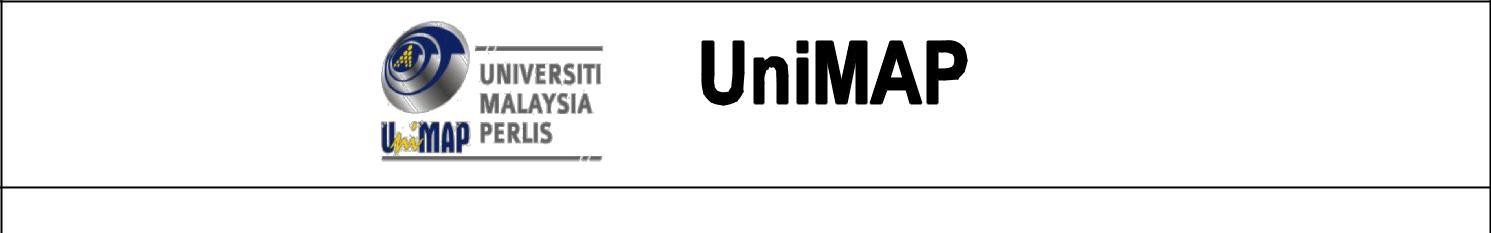 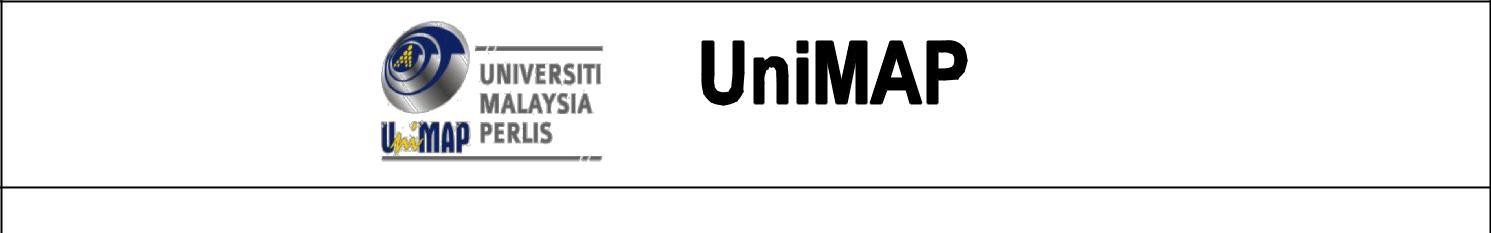 Saya seperti nama di atas dengan ini memohon kebenaran tuan untuk menggunakan kenderaan saya sendiri dalam menjalankan tugas rasmi ke tempat-tempat berikut yang jaraknya melebihi 240km satu perjalanan dan menuntut elaun perjalanan kenderaan.*Sebab-sebab mengapa kenderaan sendiri perlu digunakan ialah:	*(Sila tanda yang berkenaan dan nyatakan)       Saya dikehendaki menjalankan tugas rasmi di beberapa tempat di sepanjang perjalanan seperti berikut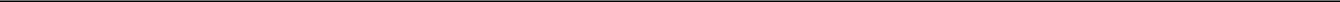 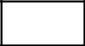      Mustahak dan terpaksa berkenderaan sendiri kerana keperluan – keperluan seperti berikut:     Membawa pegawai lain sebagai penumpang yang juga menjalankan tugas rasmi seperti nama- nama berikut:Tarikh :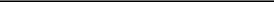 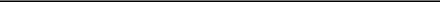 (Tandatangan Pegawai)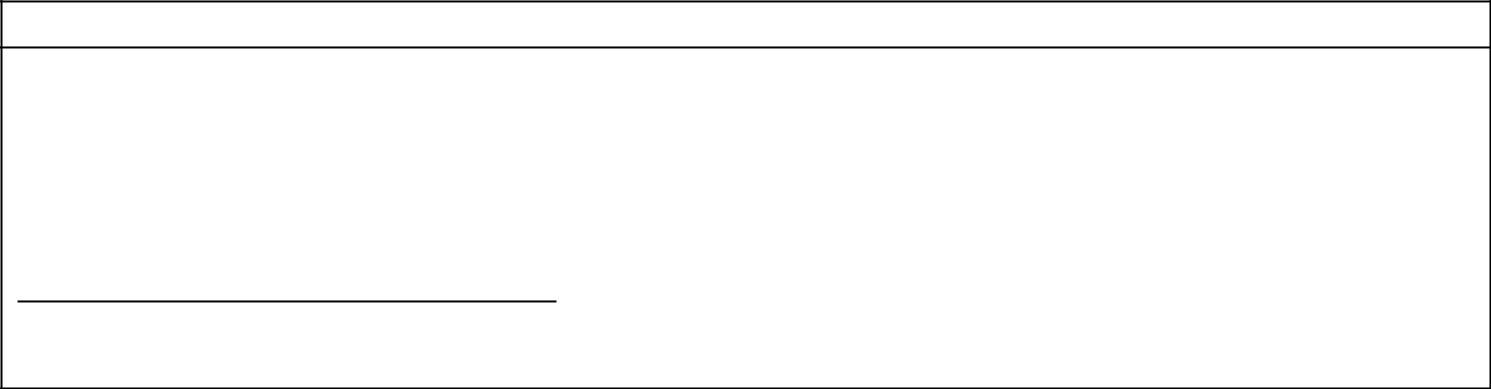 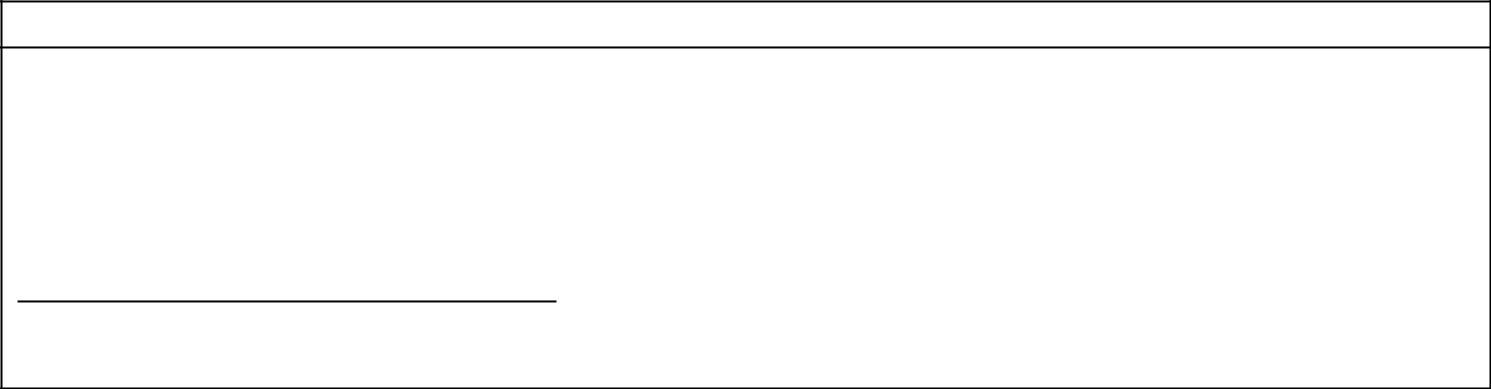 MAKLUMAT PEGAWAI DAN KENDERAANMAKLUMAT PEGAWAI DAN KENDERAANMAKLUMAT PEGAWAI DAN KENDERAANMAKLUMAT PEGAWAI DAN KENDERAANNama Pemohon:No. Staf:Jawatan:Jenis / Model Kenderaan:Kuasa kuda (c.c):No. Pendaftaran:TarikhTempatButiran Tugas RasmiJumlah Kilometer (pergi/balik)